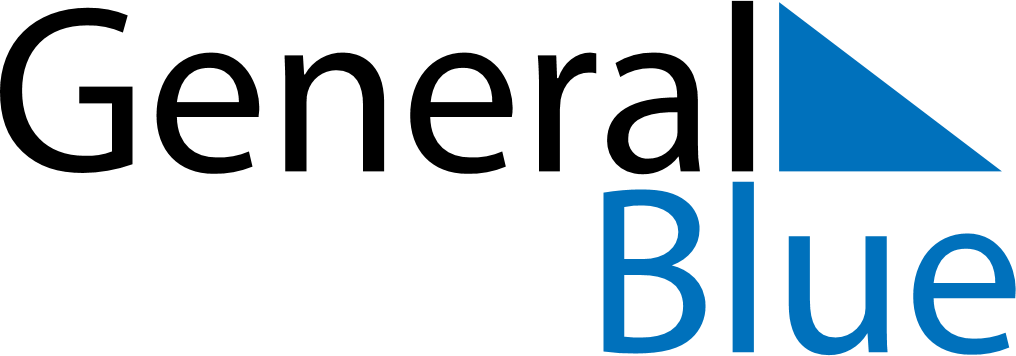 April 2026April 2026April 2026SerbiaSerbiaMONTUEWEDTHUFRISATSUN12345Good FridayEaster Sunday6789101112Easter MondayOrthodox Good FridayOrthodox Easter13141516171819Orthodox Easter Monday20212223242526Holocaust Remembrance Day27282930